Matsmarta rådBra levnadsvanor för hela familjen. ”Så här gör vi i vår familj”.Bra att familjen har gemensamma måltider. Vuxna är barnens förebilder.Regelbundna måltider och undvik nattmål efter 12 månaders ålder.Vatten som törstsläckare.Välj nyckelhålsmärkt.  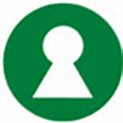 ”Sällan-mat” (godis, läsk, snacks, kakor etc.) endast till fest och t.ex. lördagsgodis.Välj flytande margarin eller olja när du lagar mat.Ät fisk 3 ggr/vecka.Frukt och grönt (hälften av varje): Öka mängden successivt. Ät fem knutna barnnävar varje dag från 4 års ålder.Lär barnen gilla fullkorn.Lär barnen dricka ur mugg eller glas. Undvik nappflaska efter 12 månaders ålder.Viktigt att stimulera oralmotoriken genom att göra matkonsistensen successivt grövre.För en välfungerande kosthållning är det viktigt med god munhälsa.